Antwoorden spelling blok 8 les 1 t/m 4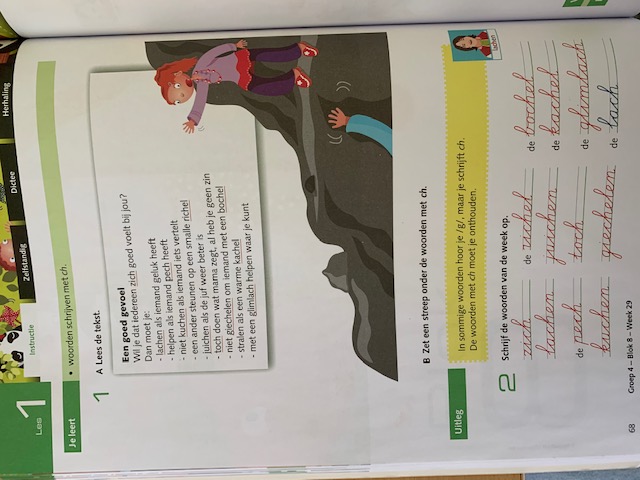 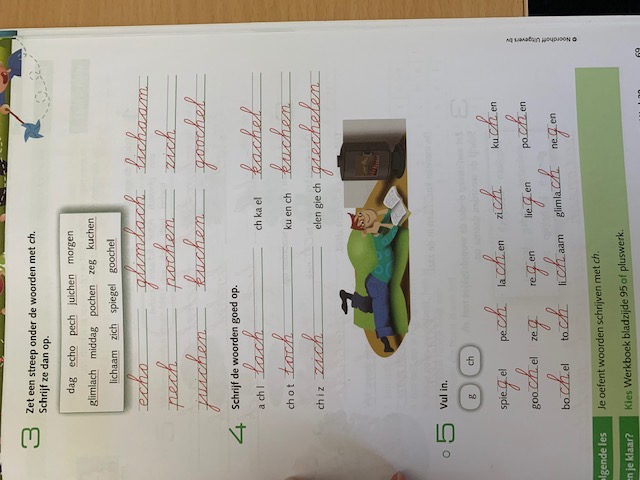 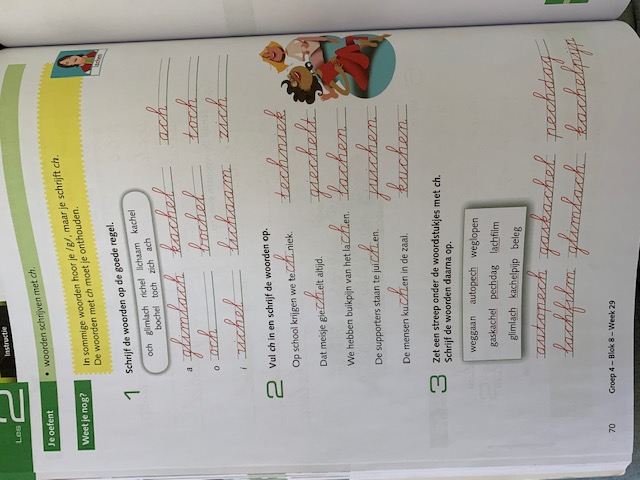 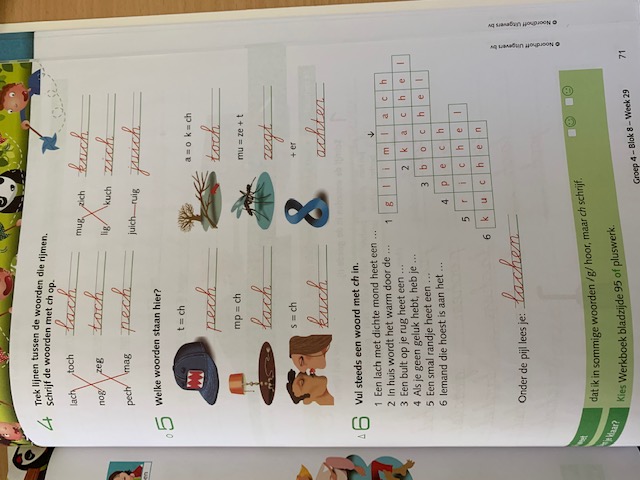 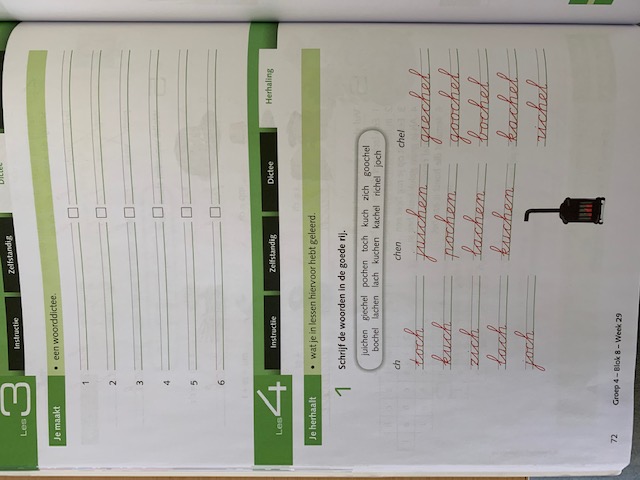 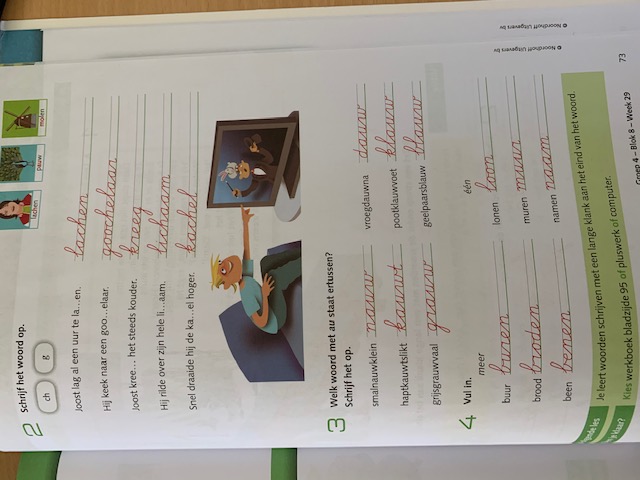 